EXTRA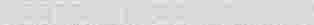 PERIODICO  OFICIAL.                                                              .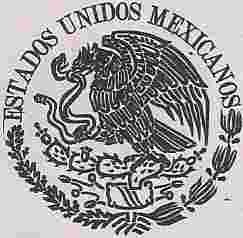 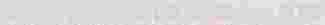 ORGANO DEL GOBIERNOESTADO          LIBRE        y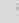 CONSTITUCIONAL      DEL SOBERANO DE OAXACA.      ,?Registrado como artículo de  segunda clase de  fecha 23 de diciembre del año 1921TOMO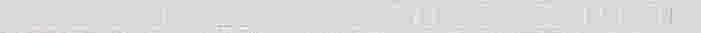 CI          OAXACA DE JUÁREZ,  OAX.,  OCTUBRE 23  DEL AÑO 2019.EXTRA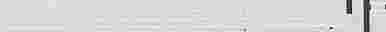 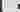 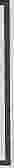 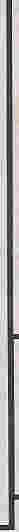 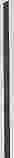 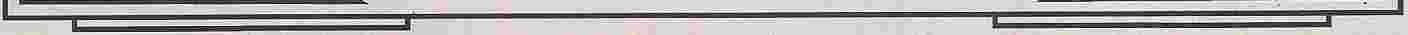 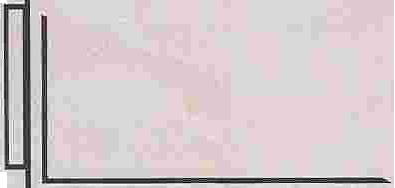 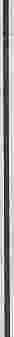 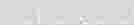 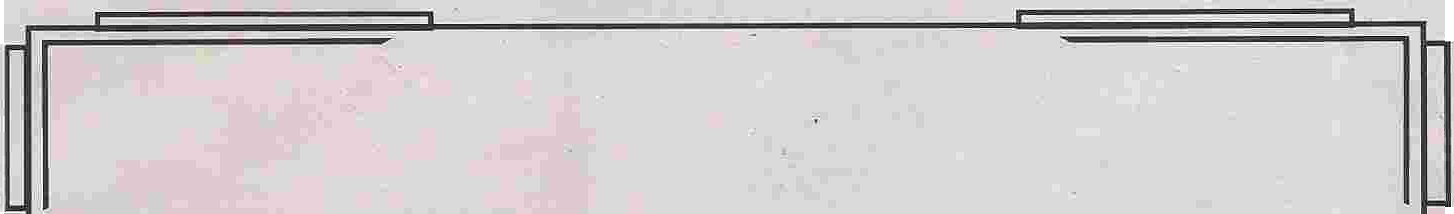 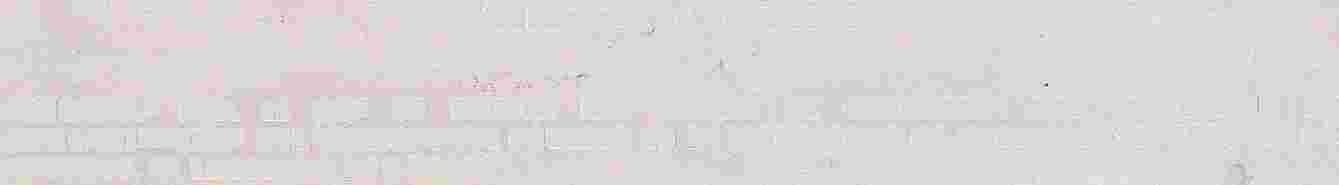 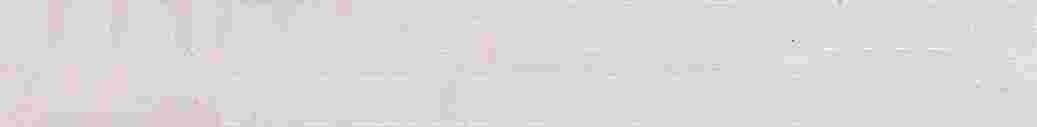 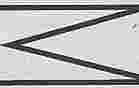 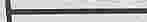 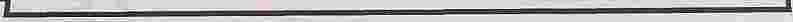 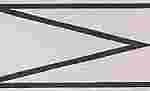 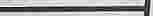 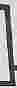 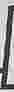 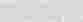 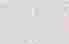 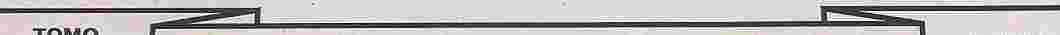 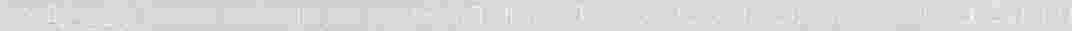 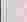 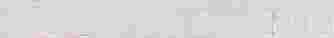 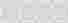 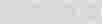 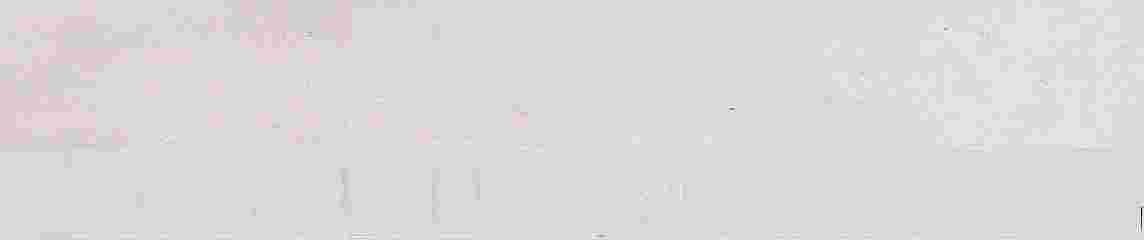 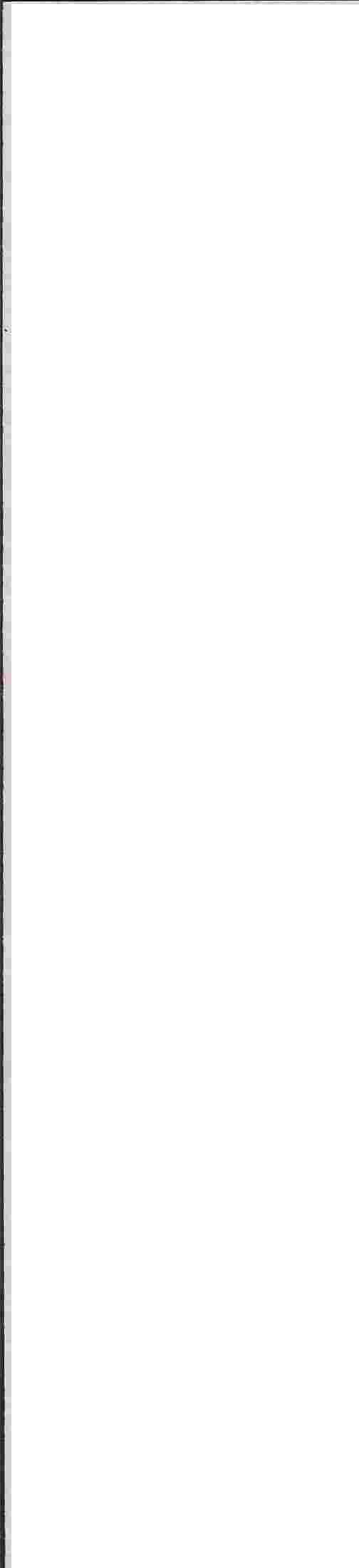 GOBIERNO  :QEL  ESTADO PODER EJECUTIVOSUMARIO SECRETARÍ4 PE MOVILIDAD.. ¡ACUERDO.-   PQR   EL   QUE   SE   EMITE,N    LAS   REGLAS   DE   OPERACIÓN   DEL   "PROGRAM�  DEMODERNIZACION  DEL TRANSPORTE PUBLICO EN LA MODALIDAD DE COLECTIVO,  CATEGORIA DEAUTOBUS, EN EL ESTADO DE OAXACA".                           .-�������-- -2EXTRA                                                                      MIÉRCOLES 23 DE OCTUBRE DEL AÑO 2019EXPEDIENTE: ca,peta que integra  los requisitos del solicitante del programa.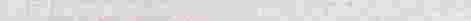 MARIANA  ERANDI  NASSAR  PIÑEYRO,  Secretaria  de   Movilidad  del  Gobierno  del   Estado  de Oaxaca, con fundamento en el artículo 82 de la Constitución Polltica del Estado Ubre y Soberano de Oaxaca; artículo  12, 40 fracciones 11, XVI y XXXV de la Ley Orgántca del Poder  Ejecutivo delEstado de Oaxaca;  artículos,  1, 4 fracción I  b), 32,34,35 fracción 11, 37 fracción 1,11,111,XXll,XL, 52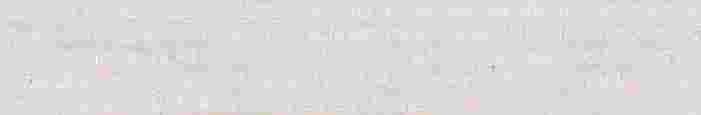 fracción 1, de la Ley de  Movilidad  para el Estado de Oaxaca,  yCONSIDERANDO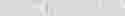 LEY DE MOVILIDAD: Ley de Movilidad para el Estado de Oaxaca.INFORMACIÓN PÚBLICA: Información generada,  obtenida, adquirida, transformada o en posesión de los sujetos obligados, conforme a las disposiciones legales en la materia.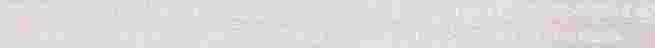 INFORMACIÓN  PÚBLICA DE OFICIO: lnfor.maclón que los sujetos obligados deban  tener a disposición del  público para  su consulta  en  términos  de  la  ley  de Transparencia  yAcceso a la Información Pública para el Estado de Oaxaca.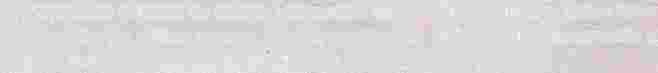 La Constitución Política para el Estado Ubre y Soberano de Oaxaca, en su articulo 20, antepenúltimo párrafo,  parte final, establece que  al Plan  Estatal  de Desarrollo  se sujetarán obligatoriamente  los programas de la administración  pública.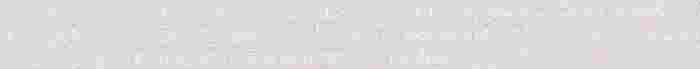 El Plan Estatal de Desarrollo 2016-2022,  en su Eje IV, Tema 4.4  Comunicaciones y Transportes, Objetivo 4, Estrategia  4.6,  Línea de Acción 3,  establece  la  búsqueda  de financiamiento  para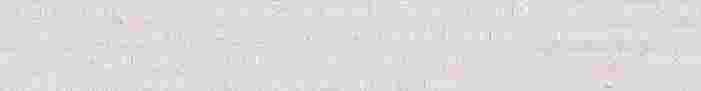 invertir  prioritariamente  en la  renovación  del parque vehicular obsoleto y promover que lasunidades con más de diez años de antigüedad sean renovadas.La  Ley de  Movilidad del  Estado de Oaxaca,  en su artículo 54,  establece  que  los vehículos que presten el servido público  de  pasajeros en su modalidad de  colectivo, tendrán una antigüedad máxima  de diez años.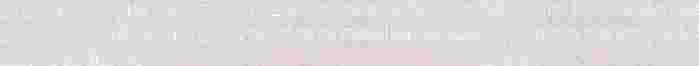 En el estado  de Oaxaca  circulan  unidades cuya vida  útil  está  a punto de fenecer,  por lo que  es necesario   que  los  concesionarios  renueven  sus  unidades  con  el  objeto  de  garantizar  a  losusuarios una mayor seguridad,  comodidad y la protección  al medio ambiente.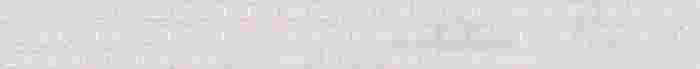 •    INSTANCIA NORMATIVA y  EJECUTORA:  La  Secretaria de  movilidad  será  la  instancia normativa y eJecutora del presente programa.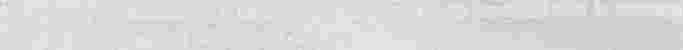 •    INTERMEDIARIOS FINANCIEROS: Instituciones públicas  o privadas,  quienes  otorgarán créditos a los concesionarios del  transporte público de  pasajeros  en su  modalidad de urbanos y suburbanos.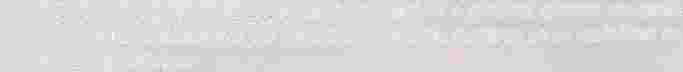 •    PROGRAMA:  "Programa  de Modernización  del Transporte Público  en la Modalidad deColectivo, categoría autobús, en el Estado de Oaxaca".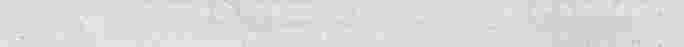 •    REGlAS  DE OPERACIÓN:  Reglas  de  Operación  del  "Programa  de  Modernización  del Transporte Público en la Modalidad de Colectivo, categoría de autobús, en el Estado de Oaxaca".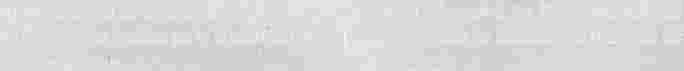 SEMOVI: Secretaría de Movilidad.                                                                                       /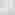 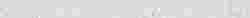 De conformidad con lo dispuesto en la Ley Orgánica del Poder Ejecutivo del Estado de Oaxaca y;   Z. OBJETIVOS. en  la  Ley  de  Movilidad  para  el  Estado  de  Oaxaca, la Secretaría  de  Movilidad,  como parteIntegrante  del  Poder  Ejecutivo,  es competente  para  diseñar, promover y buscar  esquemas  definanciamiento  para la  modernización  del parque vehkular  del sistema  de transporte público  y2.1. General.El  programa,  tiene  como  objetivo  propiciar  la  modernización del  transporte  público en  sulos  mecanismos  de  aseguramiento  de cobertura de riesgo para los pasajeros usuarios  de dicho      modalidad de Colectivo,  categoría de autobús, en el Estado de Oaxaca,  para brindar  comodidadsistema, a fin de lograr el mejoramiento y modernización del sector.                                                      y seguridad al usuario del servicio,  mediante el otorgamiento de subsidios y el acercamiento de fuentes  de  financiamiento  a  los  concesionarios,  que  permitan  adquirir  unidades   nuevas  /;Que  la Secretaria  de  Movilidad  dispondrá  de  la  cantidad  de $10,000.00  (DIEZ  MILLONES D       cumplir  con los requisitos  de antigüedad  previstos  en la ley  de Movilidad  para el  Estado  dePESOS 00/100  M.N.),  como  una primera asignación  de recursos  que le  fueron  otorgados por         Oaxaca, Así mismo con este  programa, se contribuirá  a  la  modernización de  las unidades que Secretaría  de Finanzas  del  Poder  Ejecutivo,  para el  desarrollo del  programa  de Modernización      cuenten  con  más  de  diez años  de  antigüedad   para  su  chatarrización,  contribuy�sí  al del Transporte  Público  en la  Modalid�d de colectivo en el Estado  de Oaxaca, el cual quedará      cotdado del medio  ambiente.                                                                                                         "  ),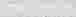 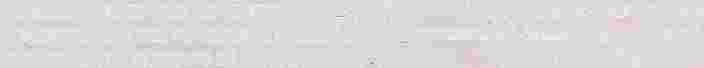 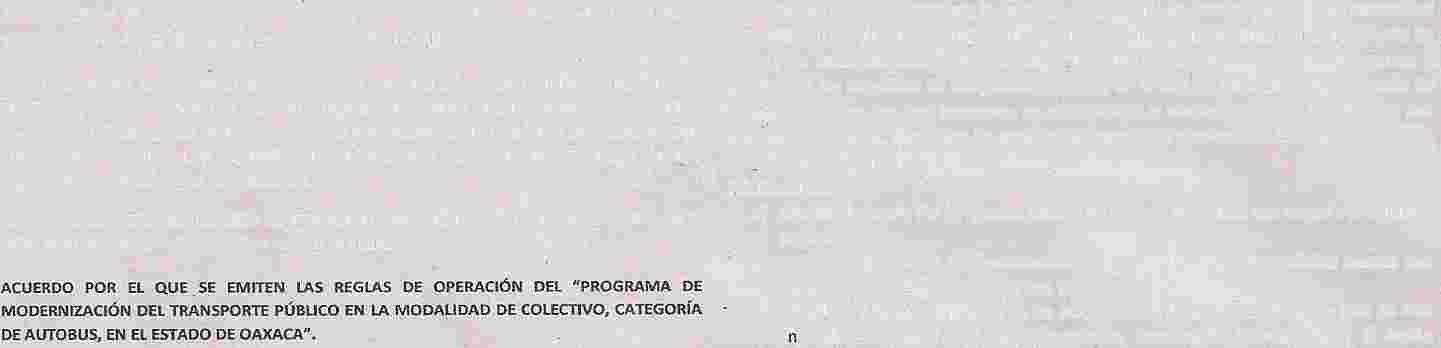 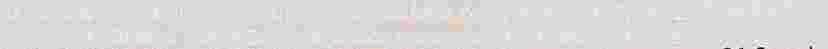 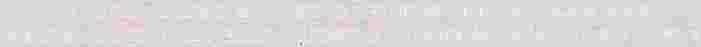 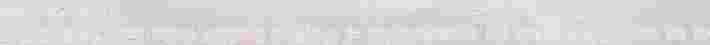 sujeto a las presentes reglas  de operación.                                                                         � ·             j; 2 ..2  EspecifiCOS.Por ¡0  anterior  y ante la  necesidad  de impulsar  la  modernización del  transporte público  en  la              a)   Brindar al usuario  del transporte público  un servicio de calidad  con mayor comodidad ymodalidad de colectivo, tengo a bien expedir el siguiente:                                                                                              seguridad;b)   Habilitar  mecanismos  de  financiamiento  para  la  adquisición  de  unidades  nuevas  queACUERDO POR  EL QUE . SE    EMITEN   lAS   REGIAS   DE  OPERACIÓN   DEL   "PROGRAMA   DE MODERNIZACIÓN DEL TRANSPORTE PÚBLICO EN LA MODALIDAD  DE COLECTIVO, CATEGORÍA DE AUTOBUS, EN EL ESTADO  DE OAXACA".1. GLOSARIOS DE TÉRMINOS.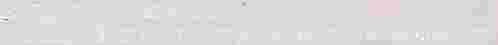 cumplan con las disposiciones de Ley, yc)   Contribuir  a la modernización  de las unidades  obsoletas que cuenten  con más  de diez años   de  antigüedad  para· su  chatarrización,  impactando  favorablemente  al  medio ambiente.Para efectos de  las presentes  Reglas de Operación se entienden por:                                                            3. COBERTURA.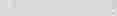 •   BENEFICIARIOS:  Personas    físicas o  morales  que  cuenten  con  concesión  vigente  paraprestar el servicio de transporte en su modalidad de colectivo categorla de autobús en el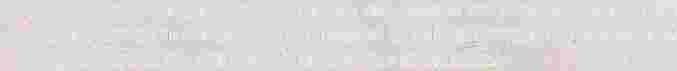 ·estado de Oaxaca, que sean elegibles de acuerdo a las presentes.•   CONCESIONARIO: Es  la  persona física  o moral autorizada  por el Estado  para prestar elServicio público  de Transporte y de los servicios auxiliares;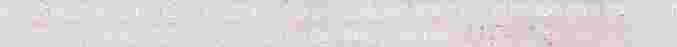 •   COBERTURA:  Área  de  influencia  del  Programa.  Para  efectos  de· las  presentes  reglas  la cobertura será el Estado de Oaxaca.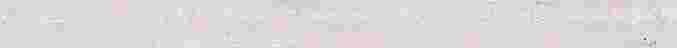 3.1. Población objetivo.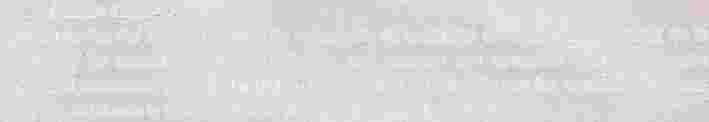 Concesionarios del servido público de transporte de pasajeros en el  estado  de Oaxaca en  la modalida� de  colectivo,  categoría  autobús,  que  cuenten  con  concesión   vigente  y  tengan capacidad  económica  para adquirir una  unidad  nueva  que cumpla con los requisitos previstosen la ley, mediante la contratación de un crédito o pago de contado.4. CRITERIOS Y REQUISITOS DE ELEGIBILIDAD.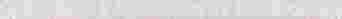 4.1. Criterios de elegibilidad.CONCESIÓN: Es el  acto administrativo por medio  del cual, mediante el procedimiento y     Podtán  ser candidatos  a adquirir el apoyo  del  subsidio previsto  en el presente  programa,  losresolución  respectiva,  el Gobernador del  Estado  o la  Secretaría  autoriza  a una  persona.    solicitantes que cumplan con los siguientes criterios:física  o moral  para  llevar a cabo la  prestación  deJ  Servicio Público  de Transporte y de losservicios auxiliares;.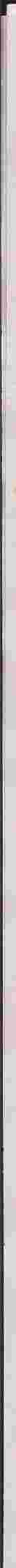 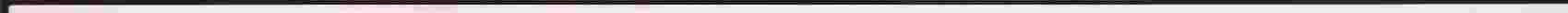 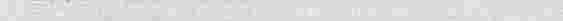 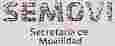 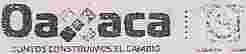 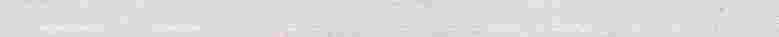 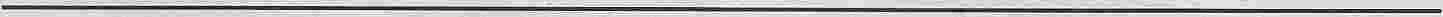 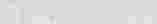 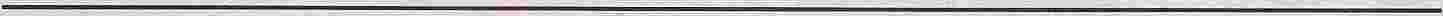 CRÉDITO: Préstamo que  concede  un intermediario financiero, a través de sus programas o productos a favor  de  aquellas   personas  morales que cumplen  con  los requisiÍos de elegibilidad y solvencia económica conforme a su normatividad.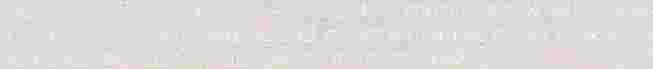 DATOS PERSONALES:  Información  numérica, alfabética,  gráfica, fotográfica,  acústica  ode  cualquier  otro tipo  concerniente  a  una  persona física,  identificada  o identificable, entre otra la relativa a su origen étnico o racial, o que  esté referida a las características físlcas,  morales   o  emocionales,  o  a  su  vida   afectiva  y  familiar,  domicilio,  número; telefónico,    patrimonio,    ideología    y   opiniones   políticas,   creencias   o   convíccones.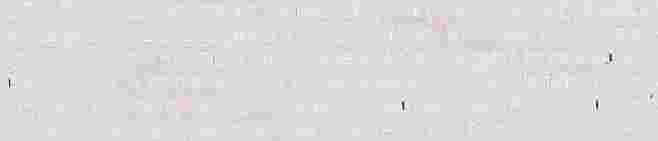 religiosas o filosóficas, los estados de salud físicos  o mentales y las preferencias sexuales.DERECHOS  ARCO:  Derechos   de  acceso,  rectificación,   cancelación   u  op�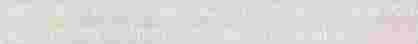 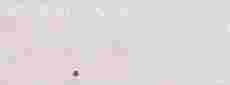 presenten los titulares de los  datos personales. E5T:ADO: Estado  Libre y Soberano de Oaxaca.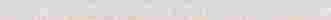 a)   Contar con concesión vigente en la modalidad de  Colectivo en et estado de Oaxaca;b)  Que la unidad  que actualmente presta el servicio  de transporte cuente con más de diez años de antigüedad y que  de acuerdo a la revisión físico mecánica ya no se encuentre en condiciones de prestar el servicio;c}   No adeudar ningún  concepto en la SEMOVI y en la Secretaria de Finanzas;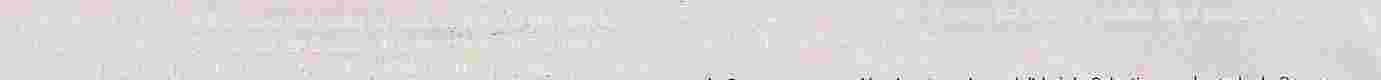 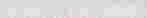 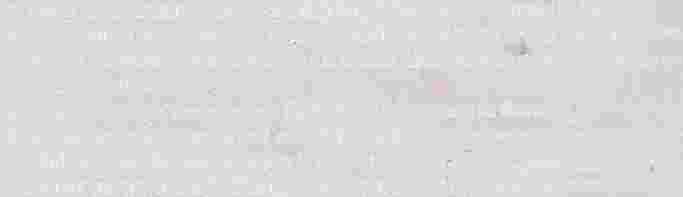 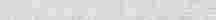 d)   El vehículo  de salida  no deberá estar s_ujeto a ningún  procedimiento de aplicación de sanciones en la Dirección Jurídica de la SEMOVI y;e}   Adquirir una unidad  nueva  mediante crédito o de contado y su puesta  en marcha.4.2. Requisitos de elegibilidad para los solicitantes.                                                                             ¿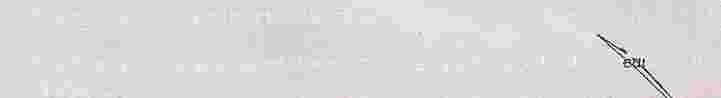 La SEMOVi será la ventanilla de acceso al programa e integrará y resguardará los exp \.entes delos solicitantes.Para tener  acceso al presente programa, los  concesionarios  deberán entregar en  las oficinas  de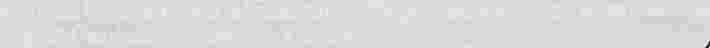 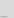 la SEMOVI, los siguientes documentos y requisitos.                                                                              IMIÉRCOLES 23 DE OCTUBRE DEL AÑO 2019                                                   EXTRA3Requisitos para Inicio de trámite:a)  Solicitud  de  ingreso con  firma  autógrafa  del  representante legal,  en  la  que  deberá incluirse los siguientes datos:  datos de la concesión,  datos del vehículo de salida, datos del representante legal;b)  Original y copia para cotejo del Acta constitutiva, poderes notariales o instrumentos de los concesionarios y/o sus representantes legales;c)   Original  y copia    para  cotejo  de  la identificación oficial  vigente  del  Concesionaño o representante legal;d)  Cédula de Registro Federal de Contribuyentes;e)  Comprobante de domicilio fiscal reciente;f)   Original y copia para cotejo de la Concesión o renovación  vigente, yg)   Original y copia  para cotejo del trámite de la unidad que se va a dar de salida (Alta deVehículo, Cambio de Vehículo y/o Reemplacamiento de Vehículo).Requisitos complementariosa)  Contar con Cédula de Validación  del Programa que será proporcionado por la SEMOVI;b)  Original  de  la  factura  y  constancia  de   liberación   de  adeudos   fiscales,  multas  e infracciones de la unidad  de salida que deja de circular,  endosada a favor  del Gobierno del Estado de Oaxaca;c)   Original y copia para cotejo de la factura o carta factura de la Unidad Adquirida;d)   Original  y Copia para cotejo del  contrato de  crédito celebrado entre el intermediario Financiero y el solicitante. Este requisito sólo  se solicitará en  caso de  adquisición por medio de crédito;e)  Acta entrega recepción  de la  unidad de chatarra de salida del concesionario  a favor delGobierno del Estado de Oaxaca/Secretaria de administración;f)   Documento que acredite la puesta  en marcha de la unidad  nueva adquirida (Cambio deVehículo) y/o acuse de recibido  de haber iniciado el trámite de Cambio de Vehículo;g)   Convenio  para comprometer en garantía su concesión en caso de que la adquisición  dela unidad sea a través de un crédito, yh)   Firma   del  Convenio  de  entrega   Be  subsidio  y  recepción   de  pago  que  celebran  el intermediario financiero,  SEMOVI  y el solicitante para el caso de adquisición. de unidad¡ por medio  de crédito o de contado.  Este requisito se anexará al final del       ceso y una vez que se haya autorizado el pago del subsidio.La SEMOVI será la instancia encargada de verificar que las unidades que hayan cumplido  co   su vida útil y cuenten con concesión vigente,  sean ingresadas al programa, así como de asegurarse que  las unidades  de  salida  no  regresen  a  la circulación.  Las  unidades  de  salida  que  seanrecibidas por la SEMOVI, serán entregadas a la Secretaria de Administración para el proceso dechatarrizadón.4.3. Requerimientos mínimos Técnicos de Ja unidad a adqulrlr,Para tener acceso al presente programa, los concesionarios deberán  adqui;ir una unidad tipo autobús con un mínimo de 28 pasajeros, cuyas especificaciones técnicas serán validadas por la SEMOVI, con el fin de asegurarse que las unidades sean viables para el presente programa.S. DEL FLUJO DE OPERACIONES.l.  La SEMOVI identificará las rutas prioritarias para la incorporación de unidades nuevas;2.    La SEMOVI promoverá el programa entre concesionarios con rutas prioritarias;3.   Los concesionarios  buscarán  opciones  de  financiamiento  para  adquirir  sus unidadesnuevas;4.   Los  casos   que  no cuenten con una fuente  de financiamiento,  serán  canalizados  al Fideicomiso de Fomento para el Estado de  Oaxaca, para que  a  través  de su red  de intermediarios financieros, convenios de colaboración o programas acerquen ef financiamiento a los concesionarios;S.  La SEMOVI integrará y validará la Cédula de Validación del programa de cada unidad;6.    Una  vez  adquirida   la  unidad  nueva  por  el   concesionario,   exhibirá  los  requisitoscomplementarios¡7.   La SEMOVI a través del área que corresponda,  validará el expediente cuando cuente contodos los requisitos y autorizará et pago del subsidio, y8.   Para finalizar la  operadón se suscribirá el convenio de entrega de subsidio y recepción de pago que celebran el intermediario financiero,  SEMOVI y el solicitante; en el caso de adquisición de unidad por medio de crédito o de contado.6. DE LOS DERECHOS Y OBLIGACIONES DE LOS BENEFICIARIOS.6.1. Los beneficiarios tienen derecho a:a)  Recibir un trato digno, respetuoso, oportuno,  con calidad y equitativo, sin discriminación alguna;b]  Solicitar y recibir información  sobre el estado que guardan las gestiones  que hubierenrealizado, y  ·c)   Recibir los apoyos conforme a las disposiciones de las presentes Regla�Operación, encaso de haber cumplido con todos los requisitos requeridos.6.2. Son obligaciones de los beneficiarios:e)   Permitir a las instancias participantes, efectuar las visitas que ésta considere necesarias para verificar la buena marcha del programa y acciones para el cumplimiento de sus obligaciones uediticias contraídas;d)   Cumplir puntualmente las obligaciones de pago con la institución financiera, ye)   No enajenar  las  unidades adquiridas mediante este programa o cambiarlas de  ruta o sacarlas de su puesta en marcha, en por to menos 7 años posteriores a su adquisición.El incumplimiento a las presentes obligaciones, será motivo del reintegro a favor del Gobierno del Estado del  subsidio  otorgado  al  beneficiario.  La SEMOVI  vigilará  en  todo momento el cumplimiento a la presente obligación del beneficiario.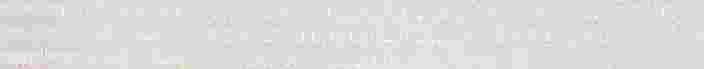 7. PRESUPUESTO.E.1 programa iniciará  con un presupuesto de $10·000,000.00 (DIEZ MILLONES DE PESOS 00/100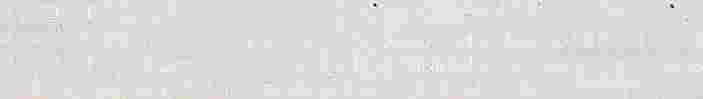 M.N.)  el cual podrá incrementarse de acuerdo a la disponibilidad presupuestaria de la Secretariade Finanzas, sin necesidad de modificar las presentes reglas de operación.7.1 DestínCH!e los recursos.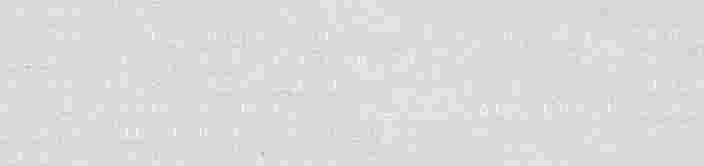 los recursos contemplados en el presente programa,  se utilizarán  para cubrir un subsidio a losconcesionarios que cumplan con todos los requisitos  de las presentes reglas  de operación, el cuál será por un importe equivalente al 10% del monto neto de la factura otorgada por parte del intermediario financiero o del valor factura para el caso de adquisiciones de unidades ,nuevas de contado. sin exceder nunca dicho porcentaje de la cantidad de hasta $200,000.00 (DOSCIENTOSMIL PESOS 00/100 M.N.).Sólo en el caso de que la unidad adquirida tenga equipamiento para personas con capacidades diferentes,   el   monto  máximo    a  otorgar  como   s.ubsidió,   podrá  ser   hasta   $250,000.00 [DOSCIENTOS CINCUENTA MIL PESOS 00/100 M.N.).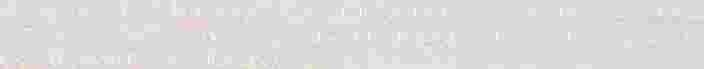 La entrega del subsidio señalado en el presente programa, está condicionado a que se aplique para el pago de la unidad adquirida; el cual se efectuará a la distribuidora automotriz que señale el concesionario.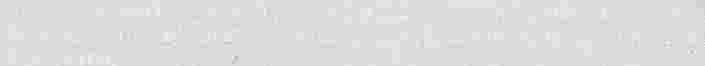 La SEMOVI identificará prioridades de atención y los concesionarios con vehículos antiguos paraq ue participen en el presente programa.8. DEL FINANCIAMIENTO Y CARACTERÍSTICAS DE LOS CRÉDITOS.Los   concesionarios  en su  caso  buscarán  opciones  de  financiamiento.  En  caso de    ue  los concesionarios  no obtengan  financiamiento  para  adquirir  la  unidad nueva  señalada  e    las presentes reglas, o se les rechace su solicitud de crédito, la SEMOVI los canalizará al Fideicomisci de  Fomento  para   el  Estado  de  Oaxaca,  quien  gestionará  y  promoverá  su  acceso     con instituciones ñnancleras  públicas o Privadasl o a través de su red de intermedtarlos financieros,.     siempre y cuando tengan la capacidad económica y cumplan los requisitos de esas instituciones.Las caractertstícas, montos plazos, tazas, garantías y requisitos de los créditos que otorguen los intermediarios financieros para la adquisición de las unidades nuevas serán  de acuerdo a sus lineamientos internos y bajo sus políticas crediticias.9. INSTANCIAS PARTICIPANTES.9.1 Instancia  normativa y ejecutora.La   SEMOVI  es  la  Instancia  Normativa  y  ejecutora  del  programa  y  la  facultada  para  la interpretación  y  modificación  de  las  presentes  reglas  de  operación,  así  como   para  darle seguimiento af programa.10. CASOS NO PREVISTOS.La  SEMOVI  resolverá   a su  buen  juicio,  los  casos  no  previstos  en  las  presentes  reglas  de operación.11. VIGljNCIA.Las presentes Reglas de Operación,  entrarán en vigor al día siguiente de  su publicación en el Periódico Oficial del Gobierno  del Estado de Oaxaca y estarán vigentes hasta la aplicación  total de los recursos del programa, sin exceder del 31 de diciembre del año en curso. En caso de queexistan recuperaciones de recursos por causales de devolución del subsidio y/o ampliaciones presupuestales, las presentes Reglas se mantendrán vigentes hasta agotar completamente los recursos.12. PROTI:CCIÓN DE DATOS PERSONALES Y DERECHOS ARCO.12.1. Registro de los sistemas de datos personales.En cumplimiento a lo dispuesto  por los artículos 1, 2, 8 y 11 de la Ley de  Protección de Datos Personales  del  Estado  de Oaxaca, el titular de la SEMOVI,  designará  al encargado  del Padrón Único  de  Beneficiarios,  quien   será  responsable   del  tratamiento  que  reciba   la  información personal y socioeconómica que se encuentre almacenada  en dicho  padrón; así mismo  tendrá lafacultad de decidir cuál será la finalidad, contenido y uso que se le darán a los sis   riias de datosa)   Cumplir con los requisitos establecidos en las presentes Reglas de Operación;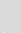 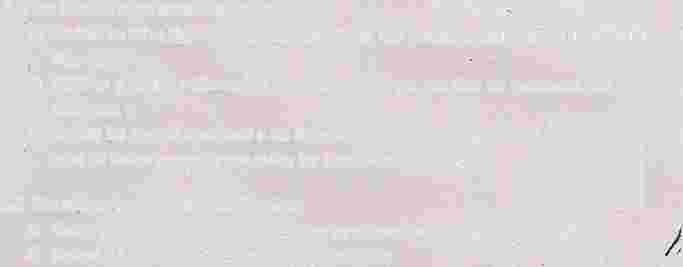 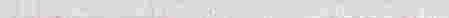 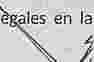 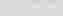 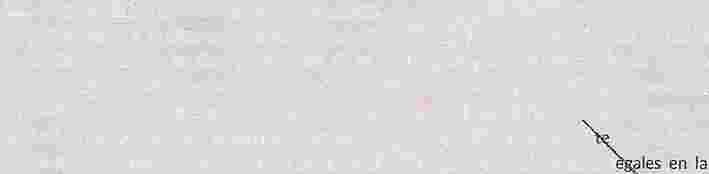 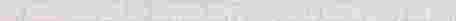 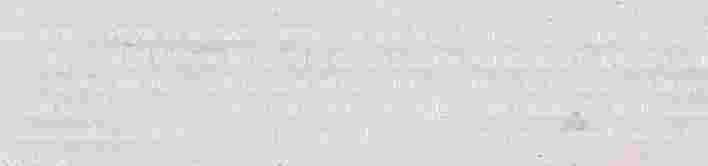 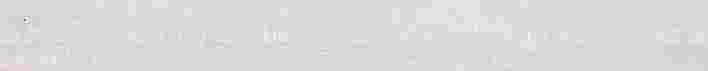 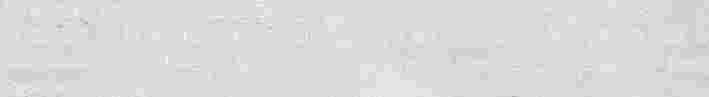 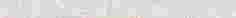 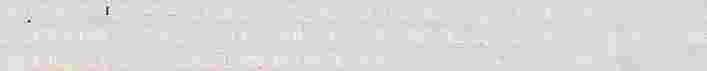 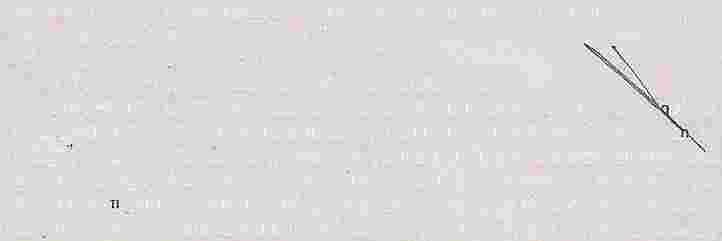 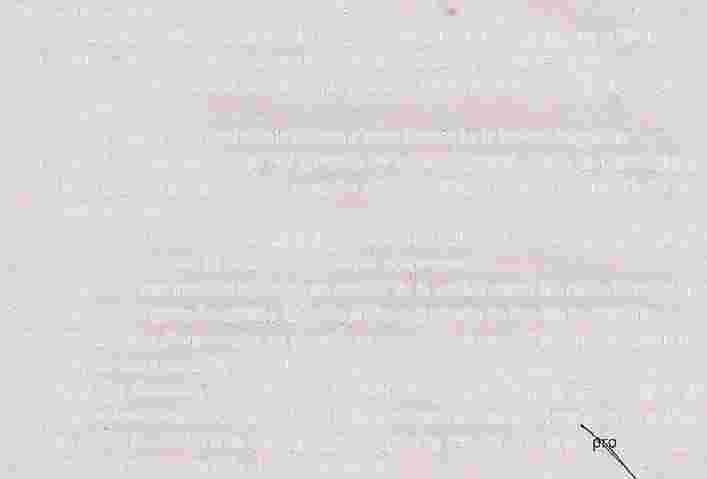 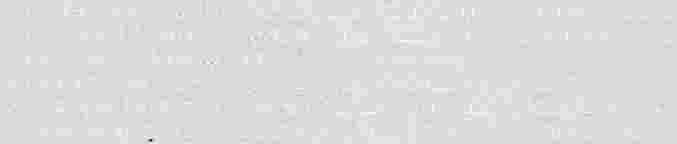 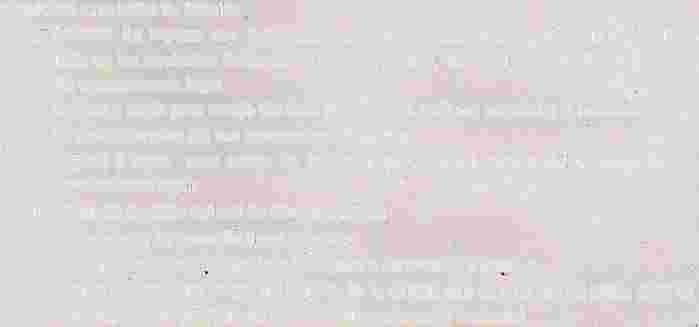 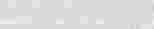 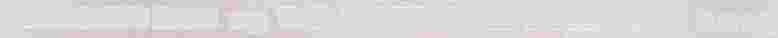 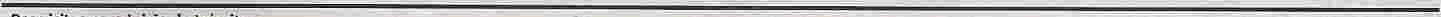 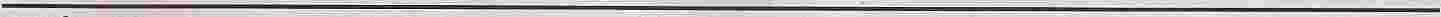 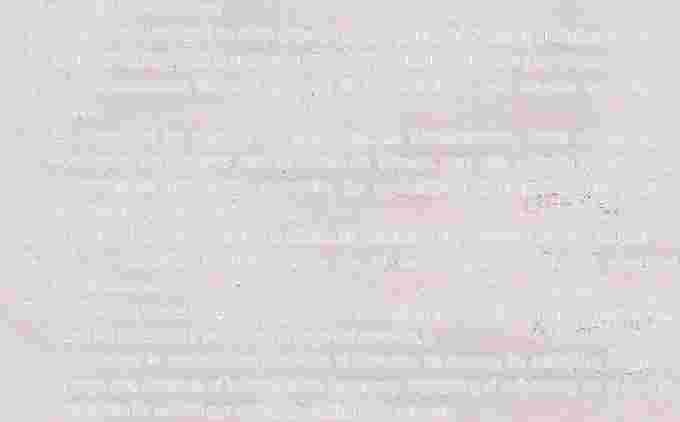 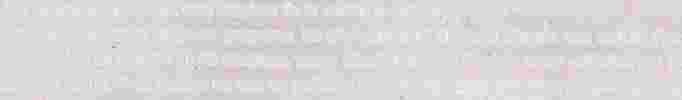 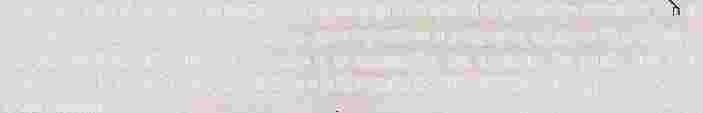 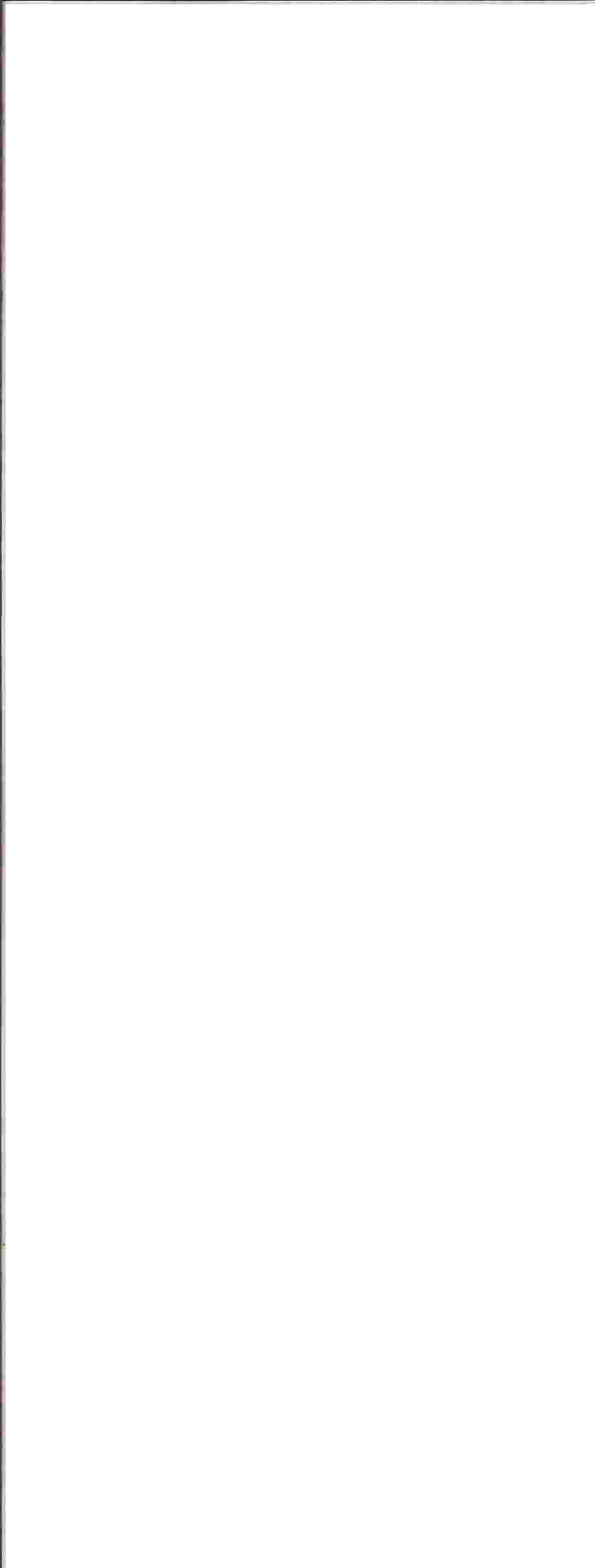 b)  Aplicar a los fines autorizados el apoyo recibido;personales  que  obren  en  poder  de  la SEMOVI,  dé  acuerdo  a las disposiciones  Imateria.4EXTRA                                                                      MIÉRCOLES 23 DE OCTUBRE DEL AÑO 2019Los responsables  deJ tratamiento que se dé a la información personal y socioeconómica de los beneflciarios, serán los encargados de inscribir los sistemas de datos personales en el Registro Estatal  de  Protección  de Datos  Personales  del  Estado  de  Oaxaca,  además  de informar  a lostitulares  de  los  datos  personales  sobre  el  tratamiento  que esté  recibiendo  su  información personal, recabar el consentimiento de los titulares,. permitir el ejercido de los derechos ARCO a los  titulares,  asegurar  el secreto  y confidencialidad  de  los  datos,  así como garantizar  su seguridad y disponibilidad.Todos los formatos de las solicitudes del  Programa  deberán contener el "Aviso  de Privacidad" que  se  establece  en  los  artículos  18, 26 y 27  de  la  Ley  General  de  Protección  de  Datos Personales en Posesión de Sujetos Obligados y 13 de la Ley de Protección de Datos Personales del  Estado  de  oaxaca,  este  aviso  se  dará  en forma   ciara  y entendible  a los titulares  de  la·información,  representará el medio por el cual se informará  al titular  de los datos personalessobre quién,  cuándo, cómo y para qué, tratan y transfieren su informaáón personal;  así comolos medios de difusión de sus datos personales.U.2. Solicitudes de los derechos  ARCO.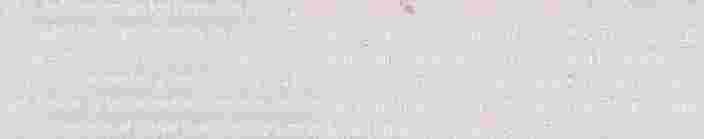 La Unidad de Transparencia de la SEMOVI, será la encargada de recibir y tramitar las Solicitudes de los Derechos de Acceso, Rectificación, Cancelación u Oposición  que presenten los titulares de los datos personales  y beneficiarias del Programa, y de turnarlas a las Unidades Administrativas que traten  la  información  personal  del  titular,  con el fin  de  que  la Unidad  de Transparencia pueda entregar al titular fa respuesta a su solicitud en tiempo y forma.los titulares de los datos podrán  acceder a su información  personal  contenida en los sistemas de datos personales,  acreditando su personalidad o  a través de  su representante legal  para conocer  en todo  momento  quien  dispone  de sus datos,  para  que están siendo  utilizados,  así como  quién   y  con  qué  fin   los  han  transmitido.  Los  titulares  también  podrán   solicitar  la rectificación de los datos en caso de ser inexactos o incompletos, siempre y cuando se acredite con la documentación legal según  sea  el caso. Asimisrno, el titular podrá  cancelar  los datos personales que no se apeguen a las disposiciones  legales para las que fueron proporcionados u oponerse  al  tratamiento de los mismos si fueron obtenidos sin su consentimiento, o bien,  sino está de acuerdo con el uso o difusión correspondientes, siempre y cuando  no contravenga las disposiciones normativas en la materia.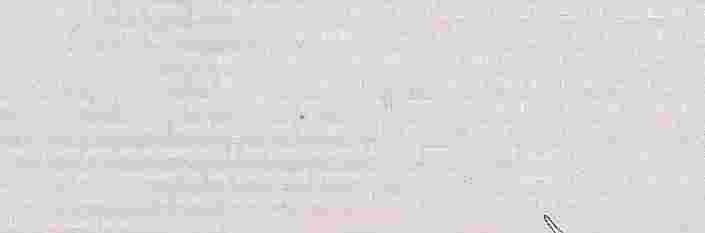 13. TRANSPARENCIA Y PARTICIPACIÓN CIUDADANA.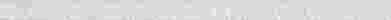 13.1. Acceso a la información pública.                                                                                                 4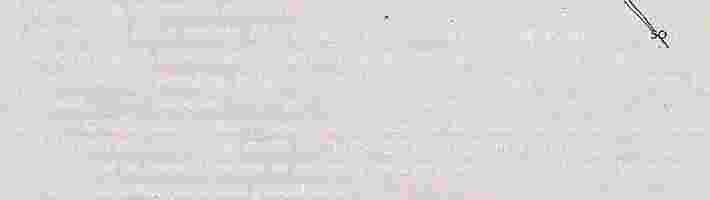 De conformidad con  el  artículo  10  y  15  de  la  Ley  General  de Transparencia y Acce      á la Información Pública, SEMOVI en coordinación con las instancias participantes en el Programa, deberán  publicar y actualizar  la  Información  Pública  de  Oficio   relativa  al  Programa  en  la. Plataforma   Nacional   de  Transparencla,   disponible    en http:www.plataformadetransparencia.org.mx y  www.contraloria.oaxaca.gob.mx,    así mismo, cualquier otra información que  pueda  ser de utilidad a las personas  para obtener beneficios específicos que les permita resolver  un problema social en concreto, y/o explotar la información para fines académicos, científicos y estadísticos.La  Unidad de Transparencia  de SEMOVI, será la responsable de recibir y tramitar las solicitudes de acceso a  la información pública  referentes al Programa, las cuales previo análisis,  deberán· turnar a las áreas correspondientes que manejen  la información  relativa a la solicitud, para que sean contestadas en tiempo y forma apegándose a la normatividad en la materia: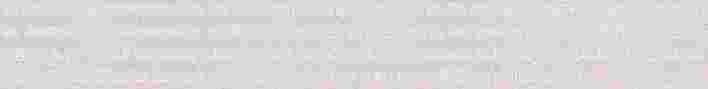 13.2. Transparencia y difusión de la Información.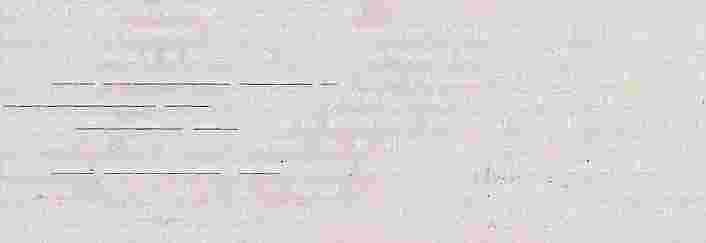 Estas Reglas de Operación, además de su· publicación  en  el Periódico Oficial del Gobierno  del Estado de  Oaxaca y  su  difusión   en  la  Plataforma  Nacional  de  Transparencia,  disponible  en h..t!12:f/www.plataformadetransparencla.org.m,&  serán  publicadas  en  la página  de  la  SEMOVIwww.se�ovi.oaxaca.gob.mx y de la Secretaría de la Contraloría y Transparencia Gubernamental�.J!!:.f..cm...traloria.oaxaca.gob.mx.  Toda   la  información   relativa   al   Programa  deberá  estar publicada     en    los    portales    oficiales     de    la    Plataforma    Nacional    de    Transparencia filtt&f.www plataformadetran§_parenc@,QfkfillC   cuando  se  trate  de  información   pública  delPrograma   y   en   el   Portal   de   Trensoarencia> Presupuestaria www.transparenciapresupuestaria.oaxaca.gob.mx    cuando  se trate ·de fnformación sobre  su presupuesto y ejercicio del gasto.TRANSITORIOS                                                                          ,¡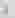 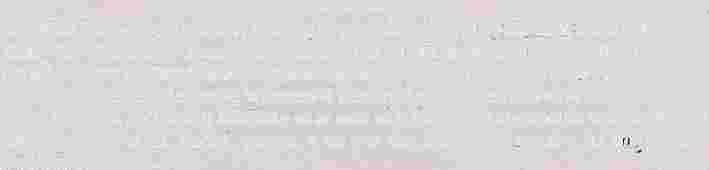 PRIMERO. Publíquese el presente Acuerdo  en el Periódico Oficial del Gobierno dél Estado. SEGUNDO.  El  presente  acuerdo   entrará  en  vigor  al   día  siguiente  de  su  publicación  en  el Periódico Oficial del Gobierno  del Estado de Oaxaca.TERCERO.  La SCMOVI dispondrá lo necesario  para que las presentes Reglas de Operación estérÍ disponibles en la página de la SE'MOVI y en su caso en la Plataforma Nacional de Transparencia. San  Antonio  de  la  Cal,  Centro,  Oaxaca, a  los tres  días  del  mes  de  nctubre  del  año  dos mildiecinueve.PERIÓDICO OFICIALSE PUBLICA LOS DÍAS SÁBADOINDICADOR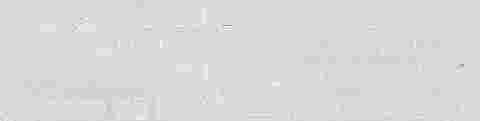 UNIDAD  DE LOS TALLERES GRÁFICOSOFICINA Y TALLERES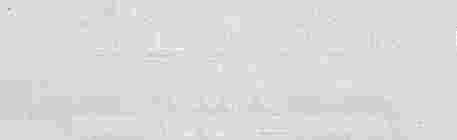 SANTOS  DEGOLLADO  No. 500 ESQ.  RAYÓN TELÉFONO Y FAX51 6 37 26OAXACA DE JUÁREZ, OAXACACONDICIONES GENERALES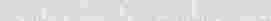 EL PAGO  DE  LAS PUBLICACIONES   DE  EDICTOS, AVISOS Y SUSCRIPCIONES  DEBE  HACERSE EN  LA RECAUDACIÓN  DE RENTAS, DEBIENDO PRESENTAR  EL ORIGINAL O LA  COPIA DEL RECIBO DE PAGO.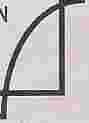 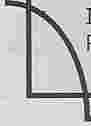 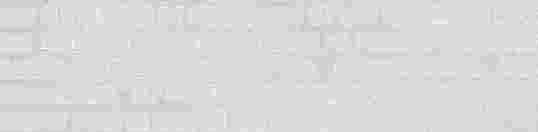 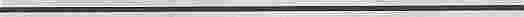 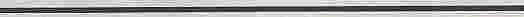 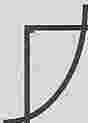 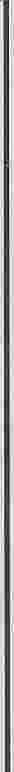 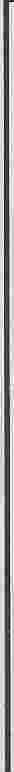 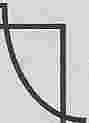 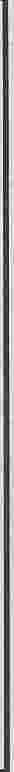 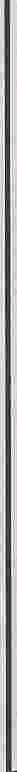 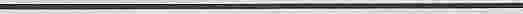 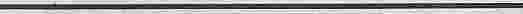 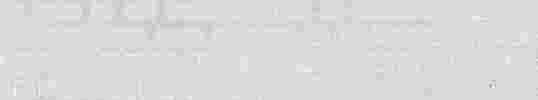 TODOS   LOS. DOCUMENTOS   A  PUBLICAR   SE   DEBERÁN PRESENTAR EN ORIGINAL, ESTA UNIDAD NO RESPONDE POR ERRORES ORIGINADOS EN ESCRITURA CONFUSA, BORROSA O INCORRECTA.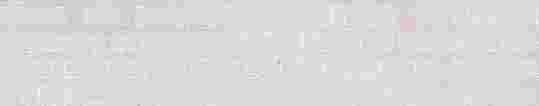 LAS INSERGONES CUYA SOLICITUD  SE RECIBA DESPUÉS DEL MEDIO DÍA DE MIÉRCOLES, APARECERÁN HASTA EL NUMERO DE LA SIGUIENTE SEMANA.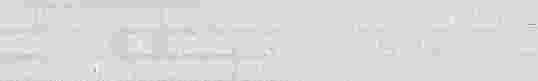 LOS EJEMPLARES DE PERIÓDICOS EN QUE APAREZCAN LA O LAS INSERCIONES  QUE INTERESAN AL SOLICITANTE,  SOLO SERÁN ENTREGADOS  CON EL  COMPROBANTE  DEL INTERESADO, DE HABERLO EXTRAVIADO  SE ENTREGARAN PREVIO PAGO DE LOS MISMOS.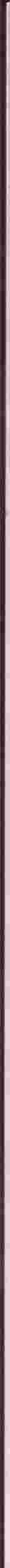 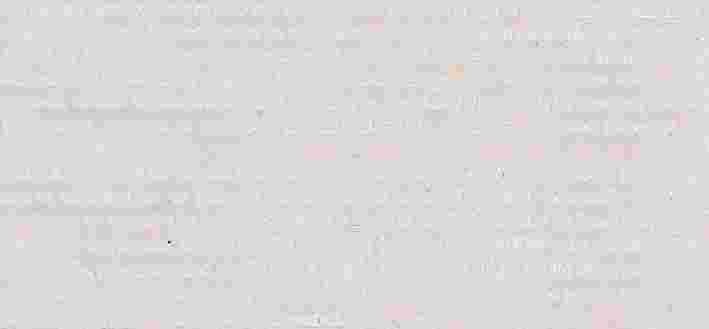 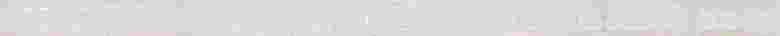 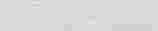 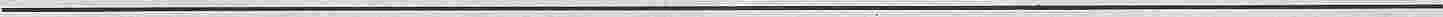 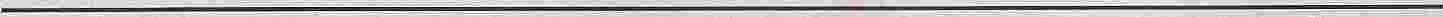 10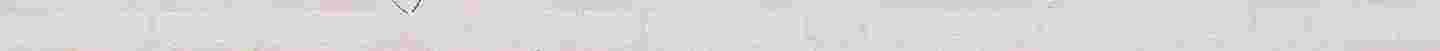 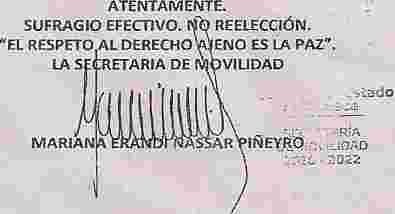 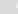 IM(JXJ(CfSO rt,1{LA V:JvJ(j)fl_(j) lfYE  rr'ALLP,r.R_,CfS C¡<R}Í.PICOS (JYE, (}O<BFE/RJ{O (JYE,L CfSr{fl_(j)Q (JYE, O}LXACA